PICK YOUR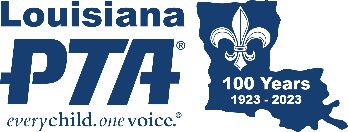 PTA PROGRAMSThe key to a successful PTA is to support the mission of PTA which is to make each child’s potential a reality. National PTA Programs provide access to engaging, educational, and fun opportunities that inspire, recognize, and impact all students and their families. There are many programs that can help Local PTA Units make an impact in their community. 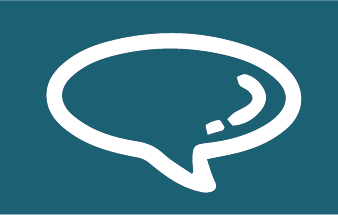 LAPTA also offers a Mentor-a-PTA Program that a strong, active PTA mentors a smaller, protected, or new PTA unit (Mentee) that needs a helping hand with the implementation of PTA values and goals. As we are all part of Louisiana, the success of one is the success of all. A Mentee PTA might like to sit in on a Board meeting, or perhaps see your agendas, Welcome Packet, membership forms, school flyers, and more. It is another way to reach out to others in the community and state. The focus of this program is to mentor through guidance, planning ideas, monthly check-in, and leadership support. Mentors are upbeat, positive advocates who provide tools and direction to the Mentee PTA. If there is a financial contribution, then it must be approved by the General Membership and included in the annual budget. Give the members ownership in the philanthropic work of the PTA. If your PTA would like to participate as either the Mentor or the Mentee, please email President@LouisianaPTA.org. There is no deadline for this.Here is a small list of National PTA programs. Find more information at PTA.org/programs.School of Excellence: Enroll to become key partners in school improvement initiatives and gain national recognition for demonstrating excellence in family-school partnerships.Reflections Art Program: Encourage and celebrate student participation in arts education through our nationwide awards program.Family Reading Experience: Engage families of K-5 students in fun, interactive activities that teach core reading skills.STEM + Families: Explore science, technology, engineering, and math (STEM) with their family-friendly, interactive activities.Healthy Lifestyles: Learn about the three pillars of Healthy Lifestyles: body, mind, and earth. Access these resources to create healthy changes in schools.PTA Connected: PTA Connected strives to help children act safely, responsibly, and thoughtfully online.Connect for Respect: A step-by-step process for assessing the school culture and working with the entire school community to create an action plan to prevent bullying.National PTA as a Grantmaker: National PTA has grants to provide extra support to PTAs in running their programs. Learn how National PTA’s grantmaking approach has evolved over the past years.